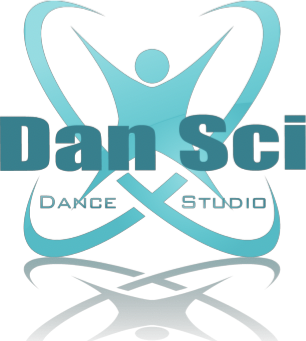       Dan Sci Limited Website Terms and Conditions of Use We are so busy dancing we do not have time to stress over terms and conditions therefore, we would really appreciate you taking the time to read through the things you are and are not allowed to do whilst visiting our virtual world, the Dan Sci Limited website www.dansci.co.uk (“website”). As dance instructors we know the importance of rules in the studio space for safety and learning hence we have laid down a few rules which you have to follow on our website. If you don’t follow these rules, you’re not allowed to use this website. If you do not accept these rules, please do not use our Website. This website is run by Dan Sci Limited (“Dan Sci”) We are a limited company registered in England and Wales under company number 08454248 and our registered address is at 50 Cowick Street, St Thomas, Exeter, Devon. EX4 1AP. The best way to contact us is by email at info@dansci.co.uk. Alternatively, you can use our ‘Contact Us’ form on our Website. “you” or “yours” or “they” means you lovely dancers and dance associates visiting our website. The Privacy Policy forms part of the rules of use of our website and you should read that too (along with all our other lovely polices displayed if you have the time!). The Privacy Policy sets out the terms on which we process any personal data we collect from you or that you provide to us. The terms and conditions govern your use of our website and all the services that he allows on or through our website. From time to time we need to amend the website. Please be aware that if you purchase goods from our website, our Terms and conditions of sale will apply to the sales and studio polices and terms and conditions apply to online class registrations. Use of our website We love having fun but it is extremely important to us that you are safe, so if you’re one of our stars under the age of 16 or if you are using an adult’s computer, laptop, tablet or phone, then please make sure that you have asked them for permission to use it. Always ask for the owner’s permission first, we value integrity and honesty at our studio, our website should demonstrate the dame values. By using our website you are agreeing to stick to the terms and conditions. We reserve the right to change, modify or otherwise alter these rules at any time and that they shall become effective the minute the amendments go active on the website. We regularly update the website content and therefore may tweak these terms and conditions. If you use the website often, you should review the conditions from time to time to take notice of any changes made, as they are binding on you. Your continued use of our website means that you are accepting any changes. This website is for personal use only. It should not be used for any commercial or business purposes at all. Ownership of intellectual property rights Dan Sci Limited is the owner or the licensee of all intellectual property rights in our site, and in the material published on it. Those works are protected by copyright laws and treaties around the world and that all such rights are reserved. Grandad Jack says that this means that all our trademarks, service marks, copyright, database rights, trade names, class names, design, know how, confidential information as well as the “look and feel” of the Dan Sci website and products are the property of Dan Sci Limited and associated companies. You are welcome to print off one copy, and may download extracts, of any page(s) from our website for your personal use and you may draw the attention of other dancers within your organisation or family to content posted on our website. You must not modify the paper or digital copies of any materials you have printed off or downloaded in any way, and you must not use any illustrations, photographs, video or audio sequences or any graphics separately from any accompanying text without our express written permission. Remember, our status (and that of any identified contributors) as the authors of content on our site must always be acknowledged and you must not use any part of the content on our site for commercial purposes without obtaining a licence to do so from us or our licensors. If you print off, copy or download any part of our site in breach of these terms of use, your right to use our site will cease immediately and you must, at our option, return or destroy any copies of the materials you have made. Linking to our website You may link to our website, provided you do so in a way that is fair and legal and does not damage our reputation or take advantage of it, but you must not establish a link in a way which suggests any form of association, approval or endorsement on our part where none exists. We reserve the right to withdraw linking permission without notice. The website in which you are linking must comply in all respects with the content standards set out in these terms and conditions. Third party links We can’t be responsible for the availability of external sites or resources that Dan Sci website may link to, nor do we endorse them or the opinions they might have. We can’t be held liable for their products, their policies or the accuracy of their content –Again we wouldn’t want you coming to any harm and definitely don’t want them to do any damage to or cause you a loss, but if they do, it’s not down to us and we can’t be held liable or responsible for any alleged damage, loss or offence caused by, or in connection with the use or reliance on any such advertising, content, products, goods, or other materials or services available on these external websites or resources. Your comments and contributions You are sometimes invited to submit comments and contributions to our content. If you contribute content to our website, you agree to grant us a non-exclusive, royalty-free license to publish and use all your material in any way at any time on our website. You shall remain the owner of the copyright in any submitted material. You also agree to indemnify us (that is to reimburse us for any losses that we may suffer) from any and all claims and liabilities (including legal fees) which arise from your contribution to our website. We also have the right to disclose your identity to any third party who is claiming that any content posted or uploaded by you to our website constitutes a violation of their intellectual property rights, or of their right to privacy. We will not be responsible, or liable to any third party, for the content or accuracy of any content posted by you or any other user of our website. We have the right to remove any posting you make on our website if, in our opinion, your post does not comply with the content standards set out in these terms and conditions. The views expressed by other users on our website do not represent our views or values. Changes to our website We may update our site from time to time, and may change the content at any time. However, please note that any of the content on our site may be out of date at any given time lets face it we are far too busy dancing to worry about admin, and we are under no obligation to update it. Unfortunately, we do not guarantee that our site, or any content on it, will be free from errors or omissions. Accessing our website We have limited hours in the day (and night) we prefer to spend these hours dancing or teaching therefore our website is provided on an “as is” and “as available” basis. We try to keep it ‘en pointe’ but sometimes things can go wrong and we cannot guarantee that the website, or any content on it, will always be fully functional available or be uninterrupted. In particular, certain parts of the website may require the use of certain software (adobe flash player, for example) which we do not provide and thus your experience of the website may differ depending on your method of access. You are responsible for making all arrangements necessary for you to have access to our website. We may suspend, withdraw, discontinue or change all or any part of our website without notice. We will not be liable to you if for any reason our website is unavailable at any time or for any period. You are also responsible for ensuring that all persons who access our website through your internet connection are aware of these terms of use and other applicable terms and conditions, and that they comply with them. Non-reliance on information The content on our site is provided for general information only. It is not intended to amount to advice on which you should rely. You must obtain professional or specialist advice before taking, or refraining from, any action on the basis of the content on our website. Although we make reasonable efforts to update the information on our website, we make no representations, warranties or guarantees, whether express or implied that the content on our site is accurate, complete or up-to-date. Viruses We do not guarantee that our website will be secure or free from bugs or viruses . You are responsible for configuring your information technology, computer programmes and platform in order to access our website. You should use your own virus protection software. You must not misuse our website by knowingly introducing viruses, trojans, worms, logic bombs or other material we do not fully understand which is malicious or technologically harmful. Limitation of liability We truly do want to do our best and we do not seek to exclude or limit liability for death or personal injury arising from its negligence or that of its members, agents, directors, employees or characters or for any fraud or fraudulent misrepresentation, or any other liability that cannot be excluded or limited by English law. To the extent permitted by law, we exclude all conditions, warranties, representations or other terms which may apply to our site or any content on it, whether express or implied. We will not be liable to any user for any loss or damage, whether in contract, tort (including negligence), breach of statutory duty, or otherwise, even if foreseeable, arising under or in connection with: use of, or inability to use, our site; or  use of or reliance on any content displayed on our site. If you are a business user, please note that in particular, we will not be liable for:  loss of profits, sales, business, or revenue;  business interruption;  loss of anticipated savings;  loss of business opportunity, goodwill or reputation; or  any indirect or consequential loss or damage.  If you are a consumer user, please note that we only provide our site for domestic and private use. You agree not to use our site for any commercial or business purposes, and we have no liability to you for any loss of profit, loss of business, business interruption, or loss of business opportunity.  We will not be liable for any loss or damage caused by a virus, distributed denial-of-service attack, or other technologically harmful material that may infect your computer equipment, computer programs, data or other proprietary material due to your use of our site or to your downloading of any content on it, or on any website linked to it.  We assume no responsibility for the content of websites linked on our site. Such links should not be interpreted as endorsement by us of those linked websites. We will not be liable for any loss or damage that may arise from your use of them.  Different limitations and exclusions of liability will apply to liability arising as a result of the supply of any goods by use to you, which will be set out in our Terms and conditions of sale.  These terms and conditions explained are governed and construed in accordance with English Law and you agree to submit to the non-exclusive jurisdiction of the English Court. However if you are a consumer, and you are a resident of Northern Ireland you may also bring proceedings in Northern Ireland, and if you are resident of Scotland, you may also bring proceedings in Scotland.   Thank you for visiting our website.  Dan Sci Limited. Company Registration: 08454248 Registered Office: 50 Cowick Street, St Thomas, Exeter, Devon. Ex4 1ap  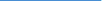 